Vi har i samarbeid med St. Olavs Hospital gleden av å invitere urologer, radiologer, kirurger og onkologer med interesse for behandling av urologisk cancer tilMULTIDISIPLINÆRT FAGMØTE FOR MIDT-NORGETrondheim 12.-13. april 2018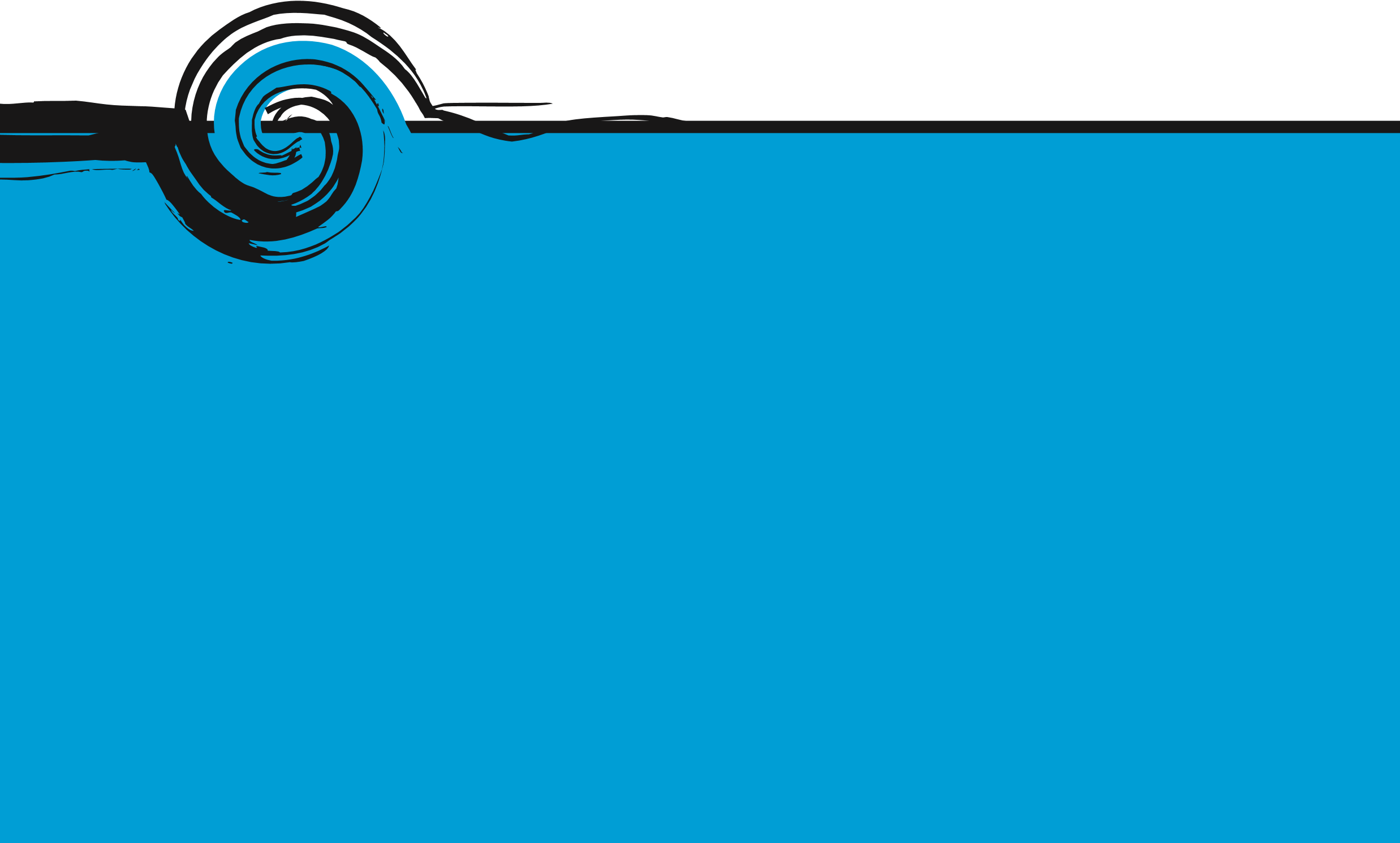 Hotell Scandic NidelvenUroCancerPROGRAMTORSDAG 12. APRIL	14.30  	Registrering/enkel servering	15.00  	Velkommen og introduksjon	15.15  	Kurativ behandling av blærekreft.  	 	 	Blæresparende behandling vs. Cystectomi    	 	 	Onkolog Torgrim Tandstad/Urolog Eirik Kjøbli, St. Olavs Hospital	16.00   	Kurativ behandling av blærekreft.  	 	 	Blæresparende behandling vs. Cystectomi  	 	 	 	 	Onkolog Torgrim Tandstad/Urolog Eirik Kjøbli, St. Olavs Hospital	16.45   	Pause	17.00   	Seneffekter etter radikal behandling etter prostatakreft 	 	 	Onkolog Bjørg Y Aksnessæter, Overlege kreftavd, Ålesund sykehus	17.30   	Prostatabiopsering før og nå - erfaringer fra målrettet 	 	 	biopsering 	 	 	Urolog Helena Bertilson, St. Olavs Hospital/NTNU	18.00   	Pause	18.15  	Bone health in urologic cancers (PC)  	 	Giulia Baciarello, medical oncologist Genitourinary   	 	Oncology Group, Gustave Roussy Institute 	19.15  	MiddagMØTELEDER: Overlege Torgrim Tandstad 	09.00  	Treatment of metastatic renal cancer  	 	 	Medical Oncologist Lisa Pickering, Royal Marsden  	 	 	Hospital and St. Gerorge’s Hospital, UK	10.00  	Pause	10.15   	Erfaringer med behandling med Radium 223 i Midt-Norge	 	 	LIS Solveig Hoff, Onkologisk avd., St. Olavs Hospital	11.00   	Pause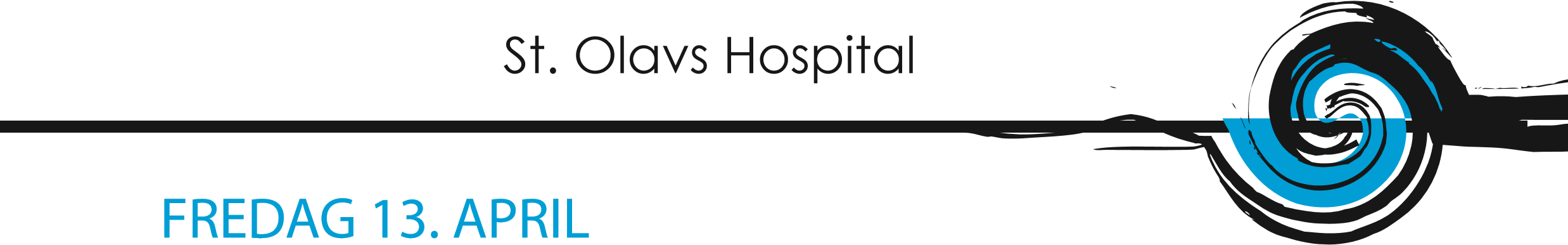 11.15   Behandling av metastasert cancer prostata   Onkolog Torgrim Tandstad, St. Olavs Hospital	11:45  	Studier Midt-Norge/Regionalt samarbeid 	12.30  	LunsjProgrammet kan bli gjenstand for oppdateringer og endringerPÅMELDINGVi håper du har anledning til å delta på UroCancer som arrangeres i samarbeid med St. Olavs Hospital, og ber om din påmelding til Cathrine på tlf:  90 14 70 60 eller på  e-post: cbjark@amgen.com innen 4. april 2018.Navn: ___________________________________________________Erna WeerninkArbeidssted: ______________________________________________Helse Nord Trøndelag NamsosE-post:_______________________________________________erna.weernink@gmail.com	Ønsker å delta på torsdagens middag?        Ja 	Nei 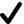 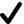 Allergier eller andre spesielle hensyn: ______________________________Ved å melde deg på dette arrangementet erklærer du at reglene som gjelder din arbeidsplass er fulgt og at tillatelse er innhentet fra arbeidsgiver. Dere er velkommen til å delta på middagen etter møtet som blir dekket av sponsorene. VELKOMMEN!Med vennlig hilsen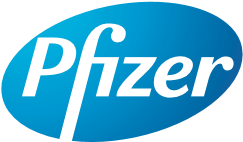 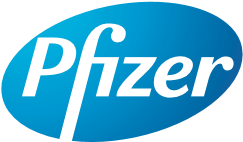 	              www.amgen.no 	          	 www.astellas.no                                   www.pfizer.no  	        www.bayer.noReise og opphold dekkes av den enkelte. Arrangørfirmaene dekker møterom, enkel servering og utgifter til praktisk gjennomføring ihht program.Dette arrangementet arrangeres i samsvar med avtaler om samhandling som Legemiddelindustriforeningen har inngått med Den norske legeforening, Norges Farmaceutiske Forening, Norsk Sykepleierforbund og De regionale helseforetakene. For deg som helsepersonell medfører dette at både du og arrangøren har rettigheter og plikter som skal sikre at arrangementet er av god faglig kvalitet og at det ikke er egnet til å skape forestillinger om uheldige bindinger mellom industri og helsepersonell. For mer informasjon se: www.lmi.no/standardinformasjon. Vi minner om at leger og helsepersonell må innhente samtykke fra arbeidsgiver for å delta på dette arrangementet. I henhold til legemiddelforskriftens helsepersonelldefinisjon er det kun leger eller sykepleiere som har adgang til industriens møter. Det er derfor ikke anledning til å invitere andre yrkesgrupper. For å kunne gi relevant medisinsk informasjon til helsepersonell har legemiddelfirmaene utarbeidet interne arbeidsregistre basert på adresseregistre. Behandling av personopplysninger skjer etter gjeldende lovgivning, herunder personopplysningsloven med dens krav til dokumentert informasjonssikkerhet og internkontroll. Oppgir du din e-postadresse samtykker du til at firmaene kommuniserer med deg på e-post. Du har rett til å få utlevert eller slettet registrerte opplysninger om deg, og reservere deg mot å være registrert.